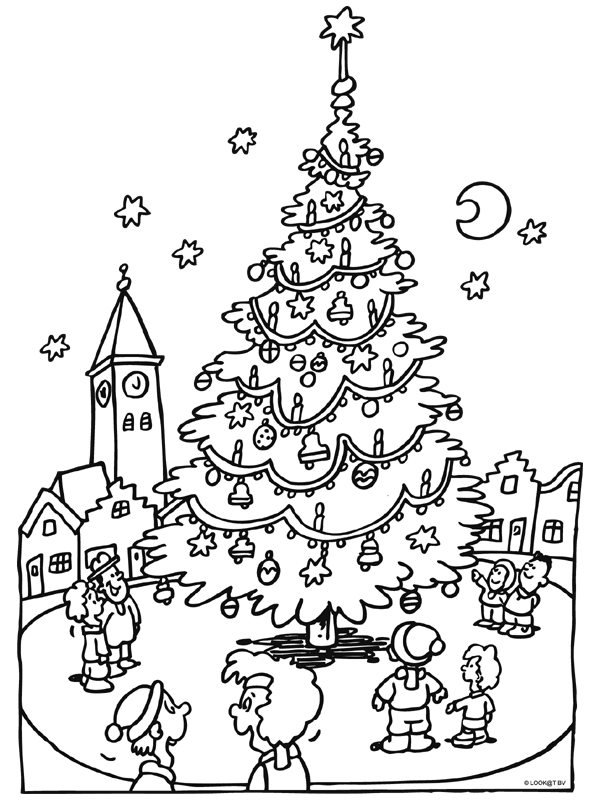 Welke 10 letters heb je gevonden?	Maak daar een wens van? 	Ben je jonger dan 8 jaar? 	 	Kleur de kleurplaat op de achterkantBen je 8 jaar of ouder?			Schrijf hieronder achter de gevonden letter het adres Naam		……………………………………………………………………………………………………………………………..Leeftijd		……………………………………………………………………………………………………………………………..Adres		……………………………………………………………………………………………………………………………..Woonplaats	……………………………………………………………………………………………………………………………..Telefoon	……………………………………………………………………………………………………………………………..Email adres 	……………………………………………………………………………………………………………………………..LetterAdres